УКРАЇНА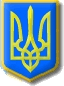 Виконавчий комітет Нетішинської міської радиХмельницької областіР О З П О Р Я Д Ж Е Н Н Я14.02.2020					Нетішин				№ 38/2020-рПро надання доступу до програмного забезпечення «-SOS»Відповідно до частини 2, пункту 20 частини 4 статті 42 Закону України «Про місцеве самоврядування в Україні», розпорядження міського голови від 28 січня 2020 року № 66/2020-рк «Про здійснення повноважень Нетішинського міського голови», з метою вчасного та якісного надання соціальних послуг населенню:1. Надати доступ до програмного забезпечення «-SOS» щодо отримання відомостей про зареєстрованих осіб працівникам Нетішинського територіального центру соціального обслуговування (надання соціальних послуг) у форматі «Віддалений користувач з обмеженим доступом»:1.1. Рудик Олені, фахівцю з соціальної роботи;1.2. Косолаповій Наталії, соціальному працівнику.2. Попередити Рудик О., Косолапову Н. про нерозголошення персональних даних, які містяться у програмному забезпеченні «-SOS».3. Контроль за виконанням цього розпорядження покласти на першого заступника міського голови Івана Романюка.Секретар міської ради							Олена ХОМЕНКО